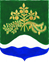 АДМИНИСТРАЦИЯмуниципального образованияМичуринское сельское поселениемуниципального образованияПриозерский муниципальный район Ленинградской области                                                        П О С Т А Н О В Л Е Н И Е02 декабря 2019 г.                                                                                                  № 218В  соответствии с постановлением Правительства Российской Федерации от 30 декабря 2003 г. № 794 «О единой государственной системе предупреждения и ликвидации чрезвычайных ситуаций», в целях  совершенствования координации деятельности муниципального звена территориальной подсистемы единой государственной системы предупреждения и ликвидации чрезвычайных ситуаций  в выполнении мероприятий по снижению риска, смягчению и ликвидации последствий чрезвычайных ситуаций, работы по реализации государственной политики в области пожарной безопасности на территории сельского поселения                                                         ПОСТАНОВЛЯЮ:1. Внести изменения в состав комиссии по предупреждению и ликвидации чрезвычайных ситуаций и обеспечению пожарной безопасности и состав оперативной группы по предупреждению и ликвидации чрезвычайных ситуаций, и обеспечению пожарной безопасности сельского поселения (Приложения № 2).2. Разместить данное постановление на официальном сайте администрации МО Мичуринское сельское поселение в информационно - телекоммуникационной сети «Интернет» по адресу: мичуринскоесп.рф3. Контроль за исполнением настоящего постановления оставляю за собой.            4. Постановление вступает в силу со дня его подписания.Глава администрацииМО Мичуринское сельское поселение                                                           Р.В.Кузнецов           Исп.Аринова Е.В.Разослано: дело-2, СМИ-1, прокуратура-1, ГОиЧС-1.Приложение № 2к постановлению Главы администрации  МО Мичуринское сельское поселение от 02 декабря 2019 г. №218СОСТАВкомиссии по предупреждению и ликвидации чрезвычайных ситуаций и обеспечению пожарной безопасности МО Мичуринское сельское поселениеПредседатель комиссии:Кузнецов Р.В.- глава администрации.Заместители председателя комиссии:Аринова Е.В. - заместитель главы администрации Секретарь комиссии:Сапрыгина А.С. - ведущий специалист администрацииЧлены комиссии:Бодин А.В.- генеральный директор НПФК «ОРТИС»Странникова О.Н. – МДОУ «Детский сад №13»Дегтярева М.А. – главный бухгалтер администрацииБратаев Ю.Ю. – мастер участка ООО «ТВЭЛОблСервис»Юрашевич В.Н. – мастер участка ОАО «Леноблтеплоэнерго»«О внесении изменений в постановление от 02.12.2019 №26 «Об утверждении положения о комиссии и о создании комиссии по предупреждению и ликвидации чрезвычайных ситуаций и обеспечению пожарной безопасности МО Мичуринское сельское поселение».